Station 1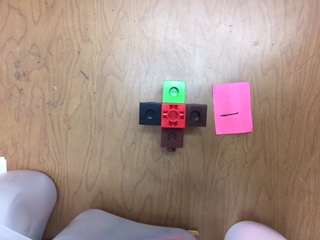 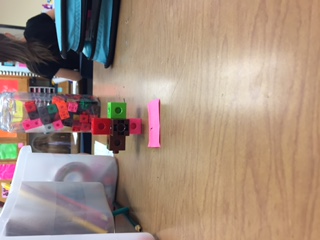 Station 2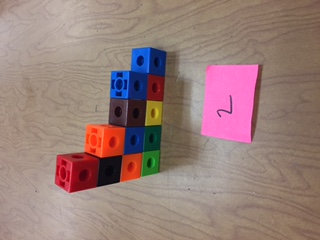 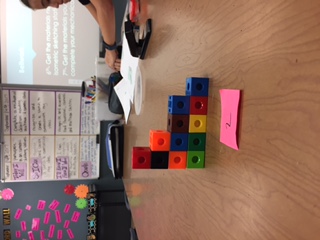 Station 3							Station 4				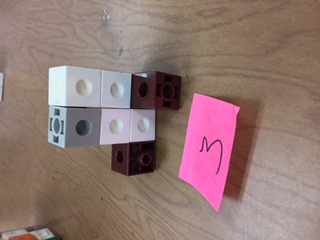 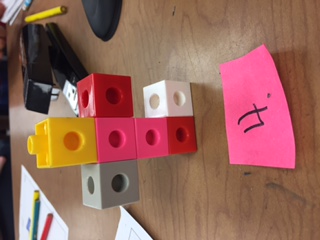 Station 5						Station 6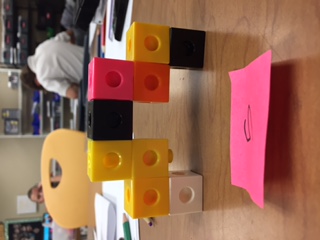 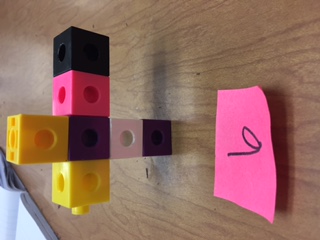 Station 7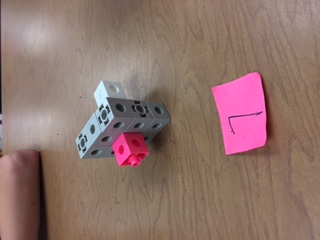 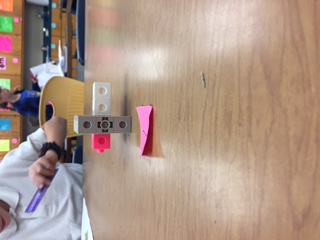 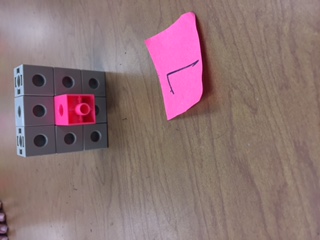 Elephant Challenge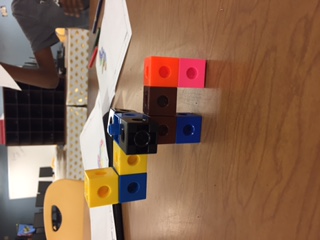 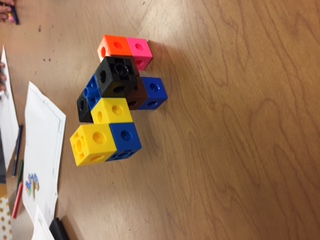 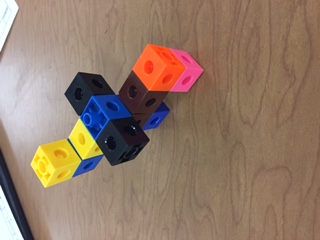 Puppy Challenge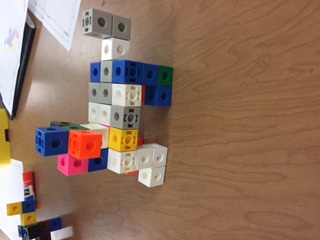 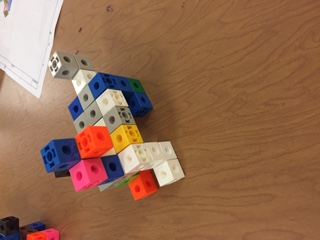 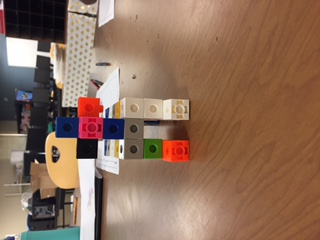 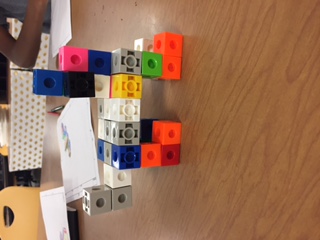 